Тема: Приставка как часть слова. Алгоритм нахождения приставкиЦель: познакомить с приставкой как частью слова, её ролью; формировать умение работать с алгоритмом нахождения приставок в словах; формировать умения выделять приставки в словах, образовывать новые слова с помощью ставок; формировать орфографический навык; воспитывать волевые качества.Ход урока1. Организационный момент.-Привет, друзья!Примите приглашение.В стране МорфемикиПознаете вы много разных тайн,И части слов живут и тут, и там.Наш урок я хочу начать словами французского философа Ж. Ж. Руссо: «Вы — талантливые дети! Когда-нибудь, сами приятно поразитесь, какие вы умные, как много умеете, если будете постоянно работать над собой, ставить новые цели и стремиться к их достижению...».Я желаю вам уже сегодня на уроке убедиться в этих словах, ведь вас ждет открытие новых знаний.II. Чистописание.На доске написаны слова:Ю юЮл   Юр   лю   ую   юнЮрий Алексеевич ГагаринIII. Орфографическая разминка.Ваша задача — выбрать правильный столбец с ответом и вставить пропущенные буквы.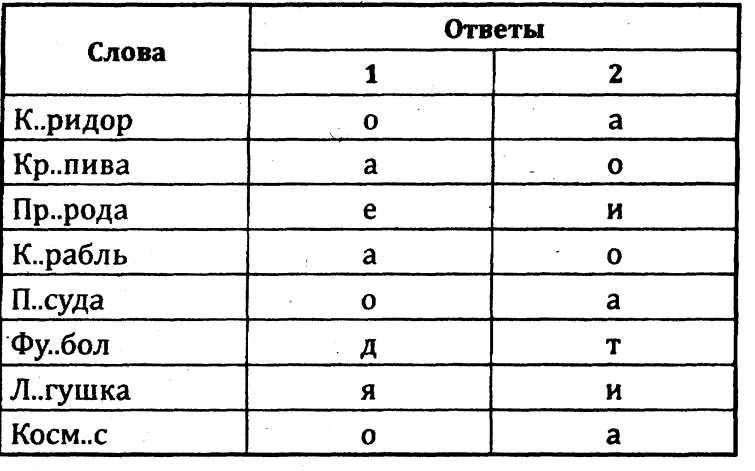 (Дети обмениваются карточками и проверяют другу друга правильность выполнения задания.)IV. Актуализация знаний.	Сегодня мы продолжаем с вами путешествие по стране Морфемике. Отправимся в путешествие мы на поезде. Мы с Вами уже побывали на поляне Корней, переплыли через озеро Окончаний, перешли через гору Суффиксов. На пути нас будет ждать много испытаний. Вот первое.На доске висят перевернутые карточки с буквами (9 штук). Ученик называет любое число, отвечает на вопрос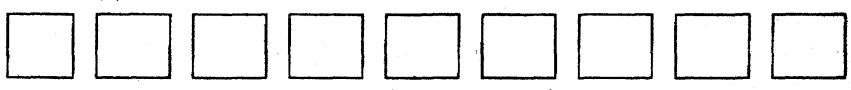 выбирает любую карточку с номером. Задаю соответствующий номеру вопрос. Если ученик отвечает правильно, то переворачиваю карточку с номером, на обратной стороне которой написана буква. Если ребенок ошибся, то карточка на доске не переворачивается. Вопросы:1. Из каких частей состоит слово?2. Какая часть слова называется окончанием?3. Найдите лишнее слово: ночь, ночной, ночевка, ночью.4. Для чего служит окончание?5. Как называется общая часть родственных слов?6. Подберите однокоренные слова к слову «мороз».7. Какая часть слова называется суффиксом?8. В каком слове нет уменьшительно-ласкательного суффикса? Плечико, бочок, глазищи.9. Как найти в слове суффикс?Когда на вопросы даны правильные ответы, из карточек складывается слово «ПРИСТАВКА».Зима пришла в лес, который мы встречаем на пути. В этом лесу живут сказочные эльфы, феи и тролли. Они кричат: ПРИЕХАЛИ, ДОБРАЛИСЬ. ВЫХОДИТЕ.Лес наш Приставок встретить вас рад.
Здесь вас встречает приставок парад.
Дамы Приставки здесь посмотри
Пишутся слитно с корнем они.
Корень, как истинный гражданин,
Дамам дорогу уступит своим.
Встанут приставки все впереди
С корнем сольются – им по пути.V. Сообщение темы и цели урока.Итак, какова тема нашего урока?— Какие цели мы поставим перед собой. (Ответы.) Правильно, мы должны ответить на вопросы: Что такое приставка?	Где она находится?Для чего она нужна?Как обозначается?VI. Изучение нового материала.Поезд остановился и задумался: А нет ли в этом лесу у него друзей? Давайте поможем нашему поезду найти их. Для этого попробуем в слове ПОЕЗД выделить, окончание и корень. (поездка, ездить, ездок)Какая часть слова осталась? (по)Где она стоит? ( перед корнем –езд)Как её назовём? (приставка) Почему? (приставили к корню) Правильно, ребята, эта часть слова называется приставка.У Корня в недругах, представь – ка,Есть дама гордая – Приставка,А злит она его одним:Стоит лишь только перед ним.ФизкультминуткаС при – приставкою присесть,С по – приставкою подняться,С под – подпрыгнуть, подмигнуть,С по –приставкой посмеяться,С вы – вытягиваем руки,С о – опустим их опять.Вот и всё настало времяС за – зарядку завершить.Послушайте сказку о приставках.Лингвистическая сказка.Долгое время в стране Морфемики жили только корни и окончания. Однажды в чудесном лесу появились приставки. Они познакомились с жителями поляны и озера и решили дружить с ними.Корни и окончания с радостью приняли их в свою семью и построили для приставок специальные домики Приставки пользуются у других частей слова особым уважением, потому что стоят в самом начале слова, перед корнем.- Какую первую тайну приставки мы с вами открыли? (стоит перед корнем)2) - А теперь давайте поищем друзей нашего поезда в этом лесу. Это задание нам предлагает добрый лесной эльф.Добавьте к корню – езд эти приставки. Что получили? (новые слова). Запишите их и выделите приставки.Какую  вторую тайну приставок открыли? Для чего служат приставки? (для образования новых слов)Прочитайте правило о приставке с. 110. Все ли мы тайны приставок открыли? (Да).Давайте их повторим и запомним: (вывешивается опора)Приставка* стоит перед корнем* образует новые слова* придает словам новое значение На доске написаны слова: «входит», «выходит», «проходит», «обходит», «доходит».Прочитайте слова. Что общего в этих словах? (Они однокоренные.) Почему вы так считаете? (Ответы.)Выделите корень.— Какая еще известная вам часть слова имеется в данных словах? Выделите окончание.— Какую часть мы не выделили? (Часть слова, которая стоит перед корнем.)Итак, часть слова, которая стоит перед корнем, называется приставкой. Она обозначается значком —          .Выделите приставку в данных словах.— Какие в этих словах приставки: одинаковые или разные?— Что меняется в слове с изменением приставки? (Смысл, значение слова.)Изменение значения слова приводит к образованию нового словаПриставка — это часть слова, которая стоит перед корнем и служит для образования новых слов. Приставка обозначается значком —             .                    ** *Перед корнем есть приставка,Слитно пишется она.Так при помощи приставки Образуются слова.Физкультминутка.Если я покажу слово, в котором есть приставка, вы поворачиваетесь лицом друг к другу и обмениваетесь хлопками. Если покажу слово, в котором нет приставки, приседаете.Делать, сделать.Написать, писать, подписать.Вез, отвез, вывез, привез.Занес, нес, перенес, вынес.Работа с учебником.1 вариант — упражнение 173, с. 109.Кто помнит, когда лётчик совершил свой первый полёт? 12 апреля 1961гОтважный – смелый, храбрый, бесстрашный, героический, мужественный2 вариант — упражнение 174, с. 110.(По одному человек из каждого варианта работают у доски.)Взаимопроверка.— Как найти в слове приставку?Давайте подумаем и составим алгоритм нахождения приставки в слове. Для примера возьмем слово «приморский», мы будем делать сначала? (Подбирать однокоренные слова пример: «море», «морской», «моряк».)— Затем? (Выделим корень — мор-.)— А теперь? (Та часть, которая стоит перед корнем, и есть приставка, обозначим ее соответствующим значком.)На доске помещается плакат с алгоритмом нахождения приставки в слове.Как найти приставку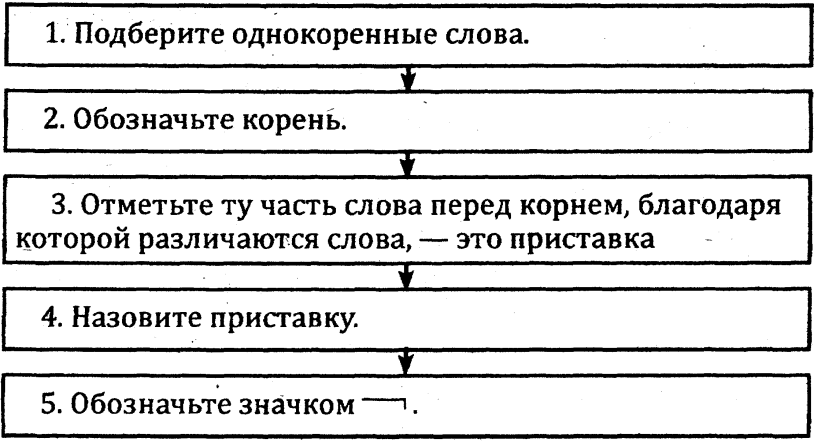 VI. Закрепление изученного.Лес приставок очень густой…И пройти и проехать в нём трудно. Лесные жители помогут нам преодолеть этот путь, если мы с вами выполним их задания. Вы готовы? (да). Тогда в путь.Работа по вариантам.Задание лесной цветочной феи:1 вариант — от слова ХОД образовать новые слова с приставками: про-, об-, по-, под-, от – от слова ХОД.                    Выделите в словах приставки.2 вариант- от слова ШЁЛ образовать новые слова с приставками: пере-, у-, до-, вы-, за-Выделите в словах приставки.3 вариант - от слова НЁС  образовать новые слова с приставками: пере-, у-, до-, вы-, от-Выделите в словах приставки.Задание по выборуУпражнение 175, с. 110. Спишите в словах выделите приставку.Упражнение 176, с. 111. Выпишите слова с приставками.Не записываем слова: соседка, улыбка, победа, зарядка.Работа в группах.1 группа — подчеркни  слова, в которых есть приставки, выделите их.Походка, посуда, поезд поляна, победитель, окошко, очистки, обида, обрезки, отдых, отряд, ответ, отважный, открытый.3 группа — найдите и зачеркните «лишнее» слово.Отлет, отряд, отрезок, отгадка.Улетать, украшать, умываться, улыбаться.Приучить, приручить, приколка, принцесса.Обрезок, обновка, обед, обход.2 группа — прочитайте слова, которые Незнайка выбирал, основываясь на данное ему задание: выбрать слова с приставкой до-;  зачеркните «лишние» словаДогадаться, доехать, дождаться, докупить, докрасить, дошкольный,  дорогой, дождливый, домашний, документ, дорога,  доброта.VII. Подведение итогов урока. Рефлексия.Что такое приставка? Для чего она нужна? Как найти в слове приставку?Лесные жители подготовили вам последнее испытание, они хотят узнать, что вы узнали на уроке. Тест.1) Какая часть слова называется приставкой?A) Часть слова, которая изменяется и служит для связи слов в предложении.Б) Часть слова, которая стоит после корня и служит для образования новых слов.B) Часть слова, которая стоит перед корнем и служит для образования новых слов.2) Как обозначается приставка?А)  	                 Б)	               В)3) В каком из этих слов есть приставки?A) Домашний.Б) Полосатый.B) Настольный.